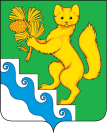 АДМИНИСТРАЦИЯ БОГУЧАНСКОГО РАЙОНАП О С Т А Н О В Л Е Н И Е18.10.2022                                с. Богучаны		                    № 1018-пОб утверждении документации  по проекту планировки и проекту межеваниядля размещения линейных объектовРассмотрев заявление Общества с ограниченной ответственностью «Карабульский Завод Железобетонных Изделий» (ИНН 2460252635, ОГРН 1142468013137) и предоставленные материалы, в соответствии со ст.ст. 45, 46 Градостроительного   кодекса   Российской   Федерации от 29.12.2004 г. № 190-ФЗ, ст.ст. 7, 43, 47 Устава Богучанского  района Красноярского края, протоколом публичных слушаний №1, заключением о результатах публичных слушаний от 12.10.2022 г.,ПОСТАНОВЛЯЮ:1. Утвердить проект планировки территории для размещения линейного объекта «Строительства железнодорожных путей необщего пользования №19, №20 с переустройством железнодорожного пути №18 и удлинением железнодорожного пути №17а на земельных участках с кадастровыми номерами 24:07:2201002:68 и 24:07:2201002:2».2. Опубликовать утвержденную документацию по планировке территории на официальном сайте муниципального образования Богучанский район в сети «Интернет».3. Контроль   за    исполнением   настоящего   постановления возложить на Первого заместителя Главы Богучанского района В.М. Любима.4. Постановление вступает в силу со дня, следующего за днем его опубликования.И.о. Главы Богучанского района                                               В.М. Любим             